DOMANDA DI CANDIDATURA AD ANIMATORE DIGITALE AL DIRIGENTE SCOLASTICO Scuola Secondaria di I gradoCastrovillariIl sottoscritto_____________________________ Docente di _____________________________in servizio in qualità di docente a tempo indeterminato nell'a.s. 2015-16 presso Scuola Secondaria di I grado di CastrovillariCHIEDE di partecipare alla selezione per titoli per l’attribuzione dell’incarico di “Animatore digitale” circolare MIUR.AOODGEFID.REGISTRO UFFICIALE(U).0017791.19-11-2015 A tal fine, consapevole della responsabilità penale nel caso di dichiarazioni mendaci, dichiara sotto la propria responsabilità - di essere in possesso dei titoli indicati nel curriculum vitae; - di impegnarsi a realizzare quanto indicato nella circolare; - di impegnarsi a seguire i percorsi si formazione previsti.Allega curriculum vitae in formato europeo e griglia di valutazione di seguito riportata Il sottoscritto autocertifica la veridicità delle informazioni fornite. Il sottoscritto autorizza il trattamento dei propri dati personali, ai sensi del D.Lg.vo 30/06/2003 n. 196. Data _________________________ Firma_______________________ Griglia di valutazione per la scelta dell’Animatore DigitaleE' requisito essere docente a tempo indeterminato FIRMA DEL CANDIDATO _______________________ 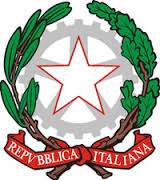 Ministero dell’Istruzione, dell’Universita’e della Ricerca Scuola secondaria di 1° gradoCastrovillari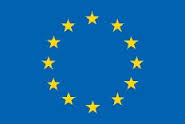 Ministero dell’Istruzione, dell’Universita’e della Ricerca Scuola secondaria di 1° gradoCastrovillari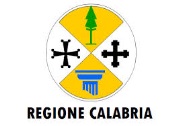 Indirizzo: Via Coscile, 28 - 87012 Castrovillari (CS)Sito web: www.scuolamediacastrovillari.gov.itE.mail:  csmm303009@istruzione.it  -  PEC: csmm303009@pec.istruzione.itTel: 0981 21161  -  Fax: 0981 209108 - Cod. mecc:  CSMM303009 - Cod. fis: 94023430781Indirizzo: Via Coscile, 28 - 87012 Castrovillari (CS)Sito web: www.scuolamediacastrovillari.gov.itE.mail:  csmm303009@istruzione.it  -  PEC: csmm303009@pec.istruzione.itTel: 0981 21161  -  Fax: 0981 209108 - Cod. mecc:  CSMM303009 - Cod. fis: 94023430781Indirizzo: Via Coscile, 28 - 87012 Castrovillari (CS)Sito web: www.scuolamediacastrovillari.gov.itE.mail:  csmm303009@istruzione.it  -  PEC: csmm303009@pec.istruzione.itTel: 0981 21161  -  Fax: 0981 209108 - Cod. mecc:  CSMM303009 - Cod. fis: 94023430781Indirizzo: Via Coscile, 28 - 87012 Castrovillari (CS)Sito web: www.scuolamediacastrovillari.gov.itE.mail:  csmm303009@istruzione.it  -  PEC: csmm303009@pec.istruzione.itTel: 0981 21161  -  Fax: 0981 209108 - Cod. mecc:  CSMM303009 - Cod. fis: 94023430781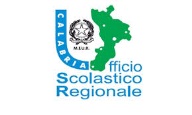 TITOLIPUNTI PREVISTI DAL CANDIDATOPUNTI ASSEGNATI DALL'UFFICIOLaurea in disciplina coerente con l'incarico di animatore digitalePunti 2 Altra laurea Punti 1 Abilitazione in classe di concorso coerente con l'incarico di animatore digitalePunti 2 Dottorato ricerca, Specializzazione almeno annuale, corsi di perfezionamento, master Punti 2 per ognunomax 6 puntiEsperienze in realizzazione/gestione di sito web di Istituto o portale di eLearning di IstitutoPunti 1 per annomax 5Certificazione CISCOPunti 3Certificazione informatica: ECDL, EIPAS, Microsoft, . . .Punti 2Certificazione in lingua inglesePunti 2Esperienza come esperto formatore nell’ambito dei progetti PNSDPunti 3Esperienze come esperto formatore nell’ambito dei progetti PON-POR Punti 1 per ogni esperienza di almeno 30 oremax 10Esperienze come tutor, valutatore, facilitatore in progetti PONPunti 1 per esperienzamax 5Collaboratore del presidePunti 1 per annomax 2Funzione strumentalePunti 1 per annomax 2Pubblicazioni attinenti all'incarico Punti 1 per pubblicazionemax 2                                                                                                              PUNTI TOTALI:                                                                                                              PUNTI TOTALI: